Nombre: _______________________________
Polígono = Figura plana formada por 3 lados o más, unidos por puntos llamados vértices.
Tipos de polígonos según sus lados
Los polígonos regulares tienen todos sus lados y ángulos iguales. 
Los polígonos irregulares no cumplen esas dos condiciones.
Triángulo Regular: Todos sus lados iguales. (Equilátero)
                                  Todos sus ángulos miden 600 (Equiangular)Cuadrilátero regular: El único cuadrilátero regular es el cuadrado.
                          Tiene sus 4 lados iguales y sus 4 ángulos iguales (rectos, 900).Pentágono regular: Tiene 5 lados iguales y 5 ángulos iguales.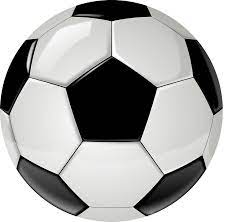 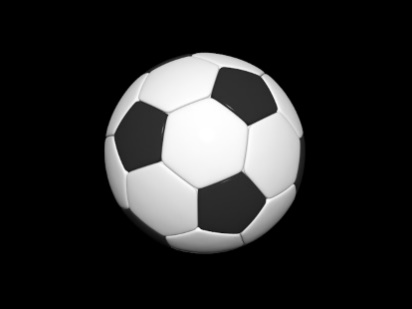 Hexágono regular: Tiene 6 lados iguales y 6 ángulos iguales.Octágono regular: Tiene 8 lados iguales y 8 ángulos iguales.
                                  Tiene 8 ángulos obtusos (más de 900)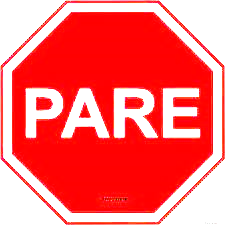 ¿Cuál de los siguientes es un pentágono irregular?                                  B.                             C.                              D. LadosNombre3Triángulo4Cuadrilátero5Pentágono6Hexágono7Heptágono8Octágono10Decágono12Dodecágono